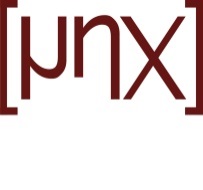 Institut für Mechanik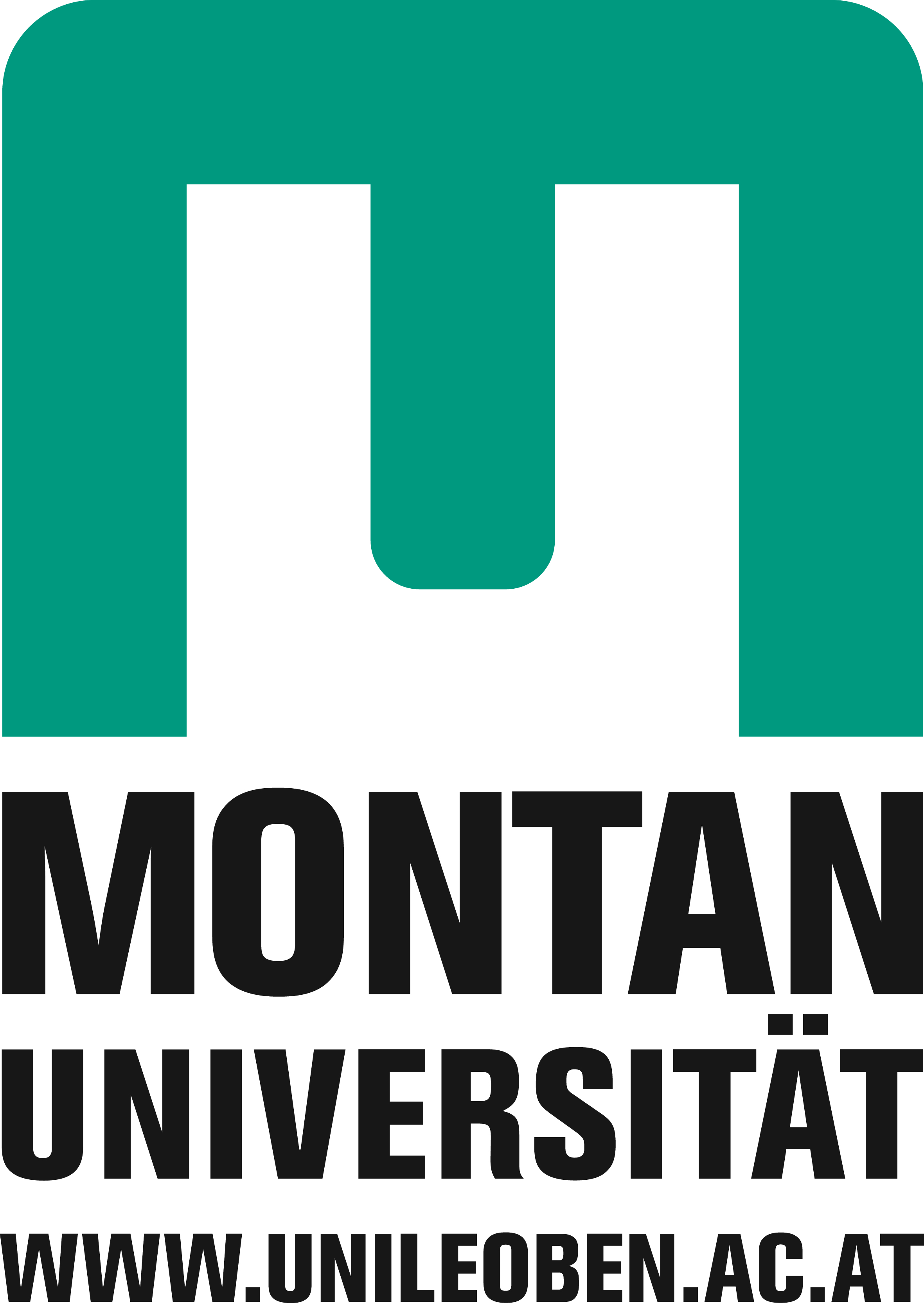 Datenblatt für den Abschluss eines der am Institut für Mechanik angebotenen Repetitorien durch Bestätigung der Teilnahme mit "teilgenommen" (mind. 4x anwesend) oder Beurteilung der Teilnahme mit einer Note.Name:      Matr.-Nr.:      Studienrichtung:      Repetitorium aus Mechanik IAmit dem Abschluss:	  mit "teilgenommen"   	  mit Note – Dazu muss das Formular per Email an Herrn DI Schemmel (manuel.schemmel@unileoben.ac.at) gesendet werden, um ein Beispiel zu erhalten.		Meine Email-Adresse lautet um ein Beispiel per Email zu erhalten:      In welchem Semester (bzw. in welchen Semestern) wurde das Repetitorium besucht:WS           	SS           